浙江省审计厅文件浙审科〔2017〕82号浙江省审计厅关于公布2017至2018年度审计科研课题立项名单的通知各设区市审计局、义乌市审计局，省厅各处室、直属各单位，有关院校：根据《浙江省审计厅审计科研课题管理办法》，我厅委托省审计学会在全省范围内进行了2017至2018年度审计科研课题公开招标和立项评审工作。本次课题招标共收到重点课题和一般课题申请书共计435份。经专家评审，确定其中8项课题为我厅2017至2018年度重点立项课题（见附件1），150项课题为我厅2017至2018年度一般立项课题（见附件2），另有11项课题为我厅2017至2018年度重点定向委托科研立项课题（见附件1）。请各课题组尽快制定立项课题研究方案并组织开题，课题组所在单位要加强对立项课题的监督和管理，为课题研究任务的完成提供必要的条件和支持。各课题组请于2018年3月底前将课题研究报告报省审计学会秘书处。报告要观点明确，论据充分，论证严密，方法得当，引用资料、数据规范，符合学术道德规范，重点立项课题一般不少于20000字,一般立项课题不少于8000字，且课题的重复率控制在20%以下。省审计学会要认真组织重点立项课题的中期检查和结项评审工作，以保证课题研究成果的质量和水平。联系人：王婷；电话：0571-87051803。附件：1.浙江省审计厅2017—2018年度重点审计科研课题立项名单2.浙江省审计厅2017—2018年度一般审计科研课题立项名单                                  浙江省审计厅浙江省审计厅办公室　　　　　　　　　印发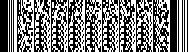 